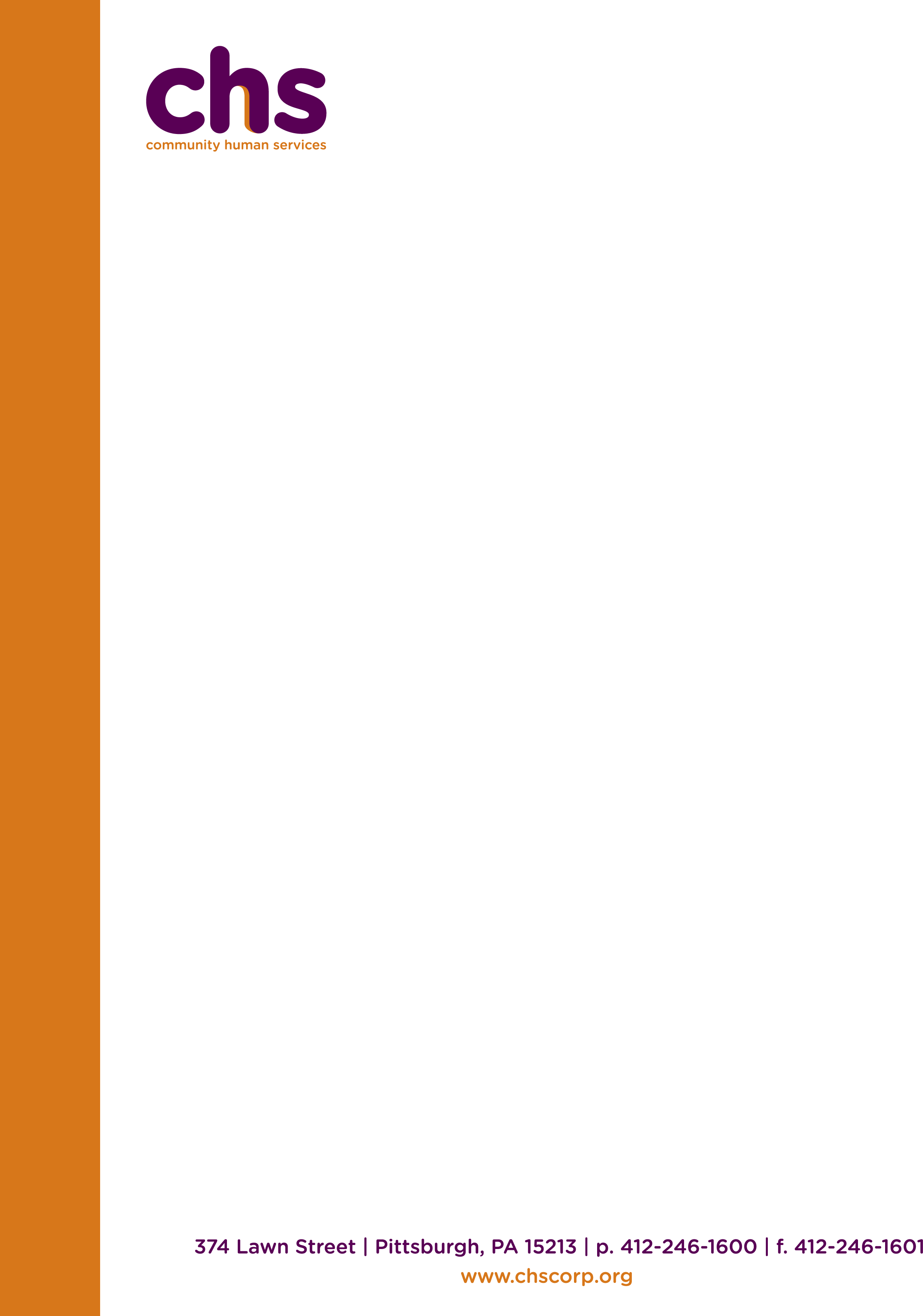 Project Silk HIV Testing Confidentiality StatementAll participants working with Youth Programs of Community Human Services are entitled to have their personal information kept confidential.  Staff at Project Silk are not allowed to share any information that you tell us with any outside party unless we have your explicit consent.  This includes your gender identity, sexual orientation, HIV status, medical issues, what services you are receiving through CHS and SILK, and other personal information.   There are a few important exceptions to confidentiality:General Information sharing with Program Supervisor for coordination of careFunders may monitor client files and measures are in place to hold anyone accountable under the law if they violate client privacy rightsSuspicion or reports of child abuse or elder abuseIf you let us know that you may hurt or kill yourself or someone elseIf you test positive for HIV, a confidential case report will automatically be made at the Pennsylvania Department of Health in Harrisburg. However, Project Silk and the Pennsylvania Department of Health are:Not allowed to tell anyone that you received an HIV test todayNot allowed to tell anyone besides you about your HIV test resultsWe believe strongly in your privacy and your right to have your personal information kept confidential.  By signing below, you acknowledge that you have read and understand this form.  Please let us know if you have any questions.    Silk Participant Signature					DateStaff Member Signature						Date